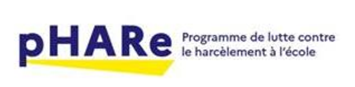 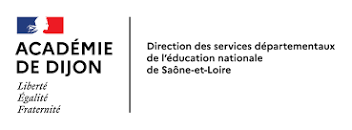 Annexe 2Baromètre des situations possibles Niveau1Un mal-être est exprimé ou observé chez l’élève cible d’intimidation. Un ou deux faits sont repérés par les adultes.Niveau2Les faits sont révélés par l’élève cible d’intimidation, sa famille ou des élèves. La situation est repérée par un adulte. Niveau3Les faits répétés de nature différente, situés à différents temps et espaces (dont cyberespace) sont avérés. Ils durent depuis plusieurs mois et se traduisent par des actes graves. Niveau4Les faits sont révélés par l’élève cible d’intimidation, sa famille ou des élèves. La situation est repérée par un adulte. Les faits répétés de nature différente, situés à différents temps et espaces (dont cyberespace) sont avérés. Ils durent depuis plusieurs mois, voire plusieurs années et se traduisent par des actes graves, répétés mettant en danger la victime. La victime est en grande souffrance.